Č. j. 9/2023- BŘSmlouva o zabezpečení servisní činnosti zařízení elektrické zabezpečovací signalizace a kamerového systému v objektech Okresního soudu v Klatovechuzavřená podle § 2586 a násl. zák. č. 89/2012 Sb., občanský zákoník, ve znění pozdějších předpisů (dále NOZ)SMLUVNÍ STRANYČeská republika - Okresní soud v Klatovechse sídlem Dukelská 138, 339 33 Klatovy 3 jejímž jménem je oprávněn činit právní úkonyMgr. Jan Kasal, předseda Okresního soudu v KlatovechIČ: 00024741DIČ: CZ00024741 ,bankovní spojení: ČNB v Plznič.ú.:  928351/0710(dále jen „objednatel“) na straně jednéaPERFECTED s.r.o.Bohunická 595/85, 619 00 Brno Horní HeršpiceIČO: 27683028DIČ: CZ27683028Zapsán v OR. KS Brno, oddíl C, vl. 51799, zápis 31.3. 2006 se sídlem Bohunická 595/85, 619 00 Bmo Horní HeršpiceBankovní spojení: Komerční banka, a.s.- pobočka BrnoČ.účtu: 35-8664180207/0100Oprávněná osoba: Ing. Roman Stuchlík, jednatel(dále jen „zhotovitel“) na straně druhéPŘEDMĚT A MÍSTO PLNĚNÍ SMLOUVYPředmětem této smlouvy je poskytování servisní činnosti, která spočívá v provádění veškeré činnosti potřebné k zajištění provozu elektrické zabezpečovací signalizace (dále jen EZS) a kamerového systému (dále jen CCTV) objednatele v pracovní a v mimopracovní době objednatele včetně periodických revizí, zkoušek činnosti, pravidelné technické údržby a odstraňování případných závad EZS a CCTV včetně vydání vstupních přístupových karet do systému a hesel. Specifikace komponentů EZS s CCTV v jednotlivých objektech objednatele tvoří přílohu této smlouvy (příloha č. 2).Opravy zařízení EZS a CCTVOprava zahrnuje veškeré činnosti potřebné k dosažení předepsaných parametrů po zjištění závad a nedostatků. O provedené opravě bude zhotovitelem proveden zápis do provozní knihy objednatele a formulář výkazu práce zhotovitele bude přílohou k fakturaci.2-1.2. Revize zařízení EZS a CCTVRevize budou prováděny I x ročně ve smyslu daných ČSN a souvisejících platných předpisů v termínu stanoveném objednatelem. Předmětem, revize je prověření funkčnosti všech komponentů EZS a CCTV. O každé revizi bude zhotovitelem proveden zápis do provozní knihy objednatele a revizní zpráva bude přiložena k fakturaci.Zkoušky činnosti EZSZkoušky činnosti za provozu budou prováděny zhotovitelem dle příslušné platné CSN, a to čtvrtletně, v termínu stanoveném objednatelem. Předmětem zkoušky činnosti je prověření funkčnosti vybraných komponentů. O každé vykonané zkoušce činnosti EZS bude zhotovitelem proveden zápis do provozní knihy objednatele. Roční revize EZS tuto zkoušku nenahrazuje. Fakturace následuje po provedení zkoušky na základě předávacího protokolu potvrzeného objednatelem.Servisní činnost uvedenou v čl. 2.1. této smlouvy bude zhotovitel pro objednatele provádět v objektech Okresního soudu v Klatovech na adresách:Dukelská 138, KlatovyMasarykova 413 (budova bývalé věznice).Shora uvedenou servisní činnost se na základě této smlouvy zhotovitel zavazuje provést pro objednatele za podmínek obsažených v této smlouvě na svůj náklad, na svoje nebezpečí a ve stanovených termínech.Objednatel se zavazuje dílo od zhotovitele převzít a zaplatit za něj sjednanou cenu.Zhotovitel se zavazuje, že bude pro objednatele vykonávat činnosti, které jsou předmětem této smlouvy, řádně a objednatel se zavazuje, že řádně a v dohodnutém termínu provedené servisní služby převezme a zaplatí zhotoviteli cenu ve smyslu čl. 3 této smlouvy.CENA A PLATEBNÍ PODMÍNKYCena za dílo se řídí přílohou č. 1 (dále také cenová specifikace) a je stanovena jako cena nejvýše přípustná a zahrnuje v sobě již DPH platnou v době podpisu smlouvy. Cena se stanoví podle skutečně vykonané práce díla položkami dle jednotlivých úkonů s členěním na dodávku materiálu a na servisní práce provedené na základě objednávky objednatele servisním technikem zhotovitele v hodinové sazbě, dopravné, servisní práce zhotovitelem prováděné pravidelně a jednorázové služby dle objednávky objednatele.K cenám bude připočtena DPH v příslušné zákonné výši účinné ke dni uskutečnění zdanitelného plnění. Pokud na základě změny zákonné úpravy dojde k navýšení či snížení daně z přidané hodnoty (změna příslušné sazby), tak se pro takový případ smluvní strany dohodly, že nebudou o takové změně sazby DPH ze zákona již uzavírat písemný dodatek k této smlouvě.Cena zhotovitele za materiál bude odpovídat v čase a v místě obvyklým cenám.Po provedení každé dílčí servisní činnosti účtované objednateli vyhotoví zhotovitel pracovní list, který bude obsahovat jména pracovníků provádějících servisní činnost, druh provedené servisní činnosti včetně provedených úkonů, v případě účtování prací konaných servisním technikem zhotovitele v hodinové sazbě také počet servisním technikem odpracovaných hodin včetně počátku a konce výkonu servisní činnosti v objektu objednatele, dopravné a musí být potvrzen zástupcem objednatele.Fakturace jednotlivých servisních činností bude prováděna vždy po jejich dokončení, přičemž podkladem pro fakturaci bude oboustranně potvrzený pracovní list, který je nedílnou součástí příslušné faktury (daňového dokladu).Úhrada faktury bude objednatelem provedena s termínem splatnosti 30 dnů od jejího doručení objednateli.Faktura vystavená zhotovitelem musí mít veškeré náležitosti daňového dokladu a bude obsahovat celkovou cenu díla i cenu jednotlivých účtovaných položek, dle cenové specifikace (v případě účtování prací konaných servisním technikem počet těchto hodin). Smluvní strany si sjednávají, že objednatel má právo vrátit fakturu k přepracování, pokud nebude obsahovat veškeré náležitosti daňového dokladu a zhotovitel se pro tento případ zavazuje opravit fakturu do 20 dnů od jejího vrácení objednatelem. Po dobu opravy faktury není objednatel v prodlení s úhradou ceny. V takovém případě se přeruší doba splatnosti a nová lhůta splatnosti započne běžet doručením opravené faktury objednateli.V případě prodlení objednatele s úhradou vystavených a odsouhlasených daňových dokladů dle čl. 3.6. a 3.7. této smlouvy, bude objednatel povinen uhradit zákonný úrok z prodlení.V případě rozšíření nebo jiné podstatné změny instalovaného zařízení upraví smluvní strany výši sjednané ceny díla, servisní služby, formou dodatku k této smlouvě.ZPŮSOB PROVEDENÍ DÍLA, TERMÍNY PLNĚNÍDílčí servisní činnosti provádí zhotovitel na základě objednávky objednatel, a to:na základě telefonické objednávky zásahu servisního technika zhotovitele učiněné odpovědnou nebo pověřenou osobou objednatele vůči pověřené osobě zhotovitele, vyvstane-li v objektech objednatele potřeba odstranění poruchy, závady či havárie na EZS nebo CCTV. V průběhu telefonického hovoru (objednávky) bude zhotoviteli poskytnut údaj o a) jménu a funkci ohlašovatele, b) adrese objektu objednatele, ve kterém se závada vyskytuje, c) typu závadného zařízení se stručným popisem závady — čas a okolnosti prvního výskytu, současný stav, d) kontaktní spojení pro možnost zpětného ověření požadavku (tel., fax, e-mail). Odpovědná osoba objednatele nejpozději následující pracovní den písemně objednávku potvrdí e-mailem. Tento čl. se přiměřeně použije i na případ oprav, jejichž nutnost provedení vyplyne v průběhu revize či zkoušek EZS a CCTV a stavy těchto zařízení vyžadují bezprostřední zásah servisního technika.na základě e-mailové objednávky učiněné odpovědnou osobou objednatele vůči pověřené osobě zhotovitele, požaduje-li objednatel provedení pravidelných servisních činností. Uvedenou objednávku učiní objednatel nejméně 10 pracovních dnů předem.na základě e-mailové objednávky učiněné odpovědnou osobou objednatele vůči pověřené osobě zhotovitele, požaduje-li objednatel provedení oprav, jejichž potřeba provedení vyplyne v průběhu revize či zkoušek EZS a CCTV a stavy těchto zařízení nevyžadují bezprostřední zásah servisního technika dle odst. 4.2., tohoto článku nebo požaduje-li objednatel služby přístupových hesel.Se servisní činností objednanou dle bodu 4.1.1. tohoto článku zhotovitel započne nejpozději do 4 hodin od jejího nahlášení v případě hlášení závady pověřenou osobou objednatele v pracovní době objednatele a do 6 hodin od jejího nahlášení v případě hlášení závady pověřenou osobou objednatele mimo pracovní dobu objednatele. Tyto poruchy a závady je zhotovitel povinen odstranit v termínu dohodnutém s objednatelem po provedené diagnosticeServisní činnost objednanou dle bodu 4.1.2. tohoto článku zhotovitel provede do 5 pracovních dnů ode dne zahájení servisních prací, není-li dohodnuto jinak.Servisní činnost objednanou dle bodu 4.1.3. tohoto článku, jejíž potřeba provedení vyplyne v průběhu revize či zkoušek EZS a CCTV a stavy těchto zařízení nevyžadují bezprostřední zásah servisního technika dle odst. 4.2. tohoto článku, zhotovitel provede v nejbližším možném termínu dohodnutém s odpovědnou osobou objednatele, a to v pracovní době objednatele. Za pracovní dobu objednatele se považuje doba od 7.00 hodin do 15.00 hodin každý pracovní den.PRÁVA A POVINNOSTI SMLUVNÍCH STRANPráva a povinnosti objednatele:5.1.1 Objednatel je povinen nahlásit zjištěnou závadu na zařízení, tj. potřebu servisního zásahu technika zhotovitele, dle odst. 4.1.1. této smlouvy neprodleně po jejím zjištění.Objednatel je povinen objednat u zhotovitele pravidelné revize a zkoušky EZS a CCTV min. 10 pracovních dní před požadovaným termínem.Objednatel, resp. třetí osoba, nesmí bez vědomí zhotovitele měnit rozsah, nebo provádět úpravy a opravy instalovaného zařízení. Objednatel je povinen se zdržet všech zásahů do instalovaných zařízení, které nejsou uvedeny v provozní knize nebo návodu k použití.Náklady spojené s odstraňováním závad zařízení zaviněných objednatelem resp. třetí osobou nebo způsobených vnějšími vlivy včetně působení živelných událostí nese vždy objednatel.Poruší-li objednatel podmínky obsažené v odst. 5.1.3. tohoto článku smlouvy, ponese sám veškeré výlohy s odstraněním závady, resp. s opětovným uvedením zařízení do provozu.Objednatel je povinen poskytnout zhotoviteli ode dne platnosti této smlouvy součinnost za účelem zajištění podmínek pro řádné a včasné provádění servisních prací. V rámci této součinnosti objednatel zejména:zajistí servisním pracovníkům zhotovitele (dále jen pracovníci) nerušený přístup do prostor výkonu jejich činností.poskytne vedoucím pracovníkům zhotovitele informace potřebné k zajištění bezpečnosti práce na místech, kde se budou pracovníci v průběhu své činnosti pohybovat.umožní příjezd servisního vozu k dotčenému objektu za účelem vyložení a naložení komponentů zařízení, nářadí a potřebných pracovních pomůcek.Objednatel je oprávněn požadovat při vstupu pracovníků a servisních techniků zhotovitele do objektů objednatele prokázání totožnosti těchto pracovníků a porovnání jejich identifikačních údajů se seznamem pracovníků oprávněných k provedení servisních činností vypracovaným zhotovitelem.Práva a povinnosti zhotovitele:Zhotovitel je povinen v případě poruchy poskytnout objednateli servisní zákrok do 4 hodin od nahlášení v případě hlášení závady pověřenou osobou objednatele v pracovní době objednatele a do 6 hodin od nahlášení v případě hlášení závady pověřenou osobou objednatele mimo pracovní dobu objednatele, pokud není při objednání opravy dohodnut termín jiný, a to za přítomnosti pověřené osoby objednatele.Zhotovitel je povinen před odpojením zařízení z provozu uvědomit o tomto objednatele.Zhotovitel je povinen provést objednané pravidelné revize a zkoušky EZS a CCTV v termínu stanoveném objednatelem a nejpozději do 14 dní od skončení revizí těchto zařízení předat objednateli revizní zprávy.Zhotovitel je povinen provést o každém servisním zásahu (opravě) a zkoušce EZS a CCTV zápis do provozní knihy objednatele.Zhotovitel je povinen provádět servisní služby dle této smlouvy svědomitě a s odbornou znalostí a péčí, v souladu s provozními, případně výrobními předpisy stanovenými pro servisovaná zařízení a je povinen dodržovat v objektech objednatele bezpečnostní předpisy a předpisy požární ochrany a při provádění servisních činností postupy dle CSN. Zhotovitel se bude řídit výchozími podklady objednatele, pokyny objednatele, zápisy a dohodami oprávněných zaměstnanců smluvních stran a rozhodnutími a vyjádřeními kompetentních orgánů státní správy.Zhotovitel je povinen předat objednateli výkazy prací provedených při opravě, které musí obsahovat náležitosti dle čl. 3.4 této smlouvy.Zhotovitel je povinen předat objednateli do 14 dnů ode dne podpisu této smlouvy, nejpozději však současně s prvním servisním úkonem vykonaným dle této smlouvy, seznam zaměstnanců oprávněných k provedení servisních činností v objektech objednatele s uvedením jména, příjmení a čísla průkazu totožnosti a tento seznam aktualizovat tak, že zúžení seznamu je možné učinit telefonicky s odpovědnou osobou objednatele a rozšíření tohoto seznamu je možné pouze písemně.Zhotovitel se zavazuje během plnění Smlouvy i po jejím ukončení zachovávat mlčenlivost o všech skutečnostech, o kterých se dozví od objednatele v souvislosti s plněním Smlouvy. Zhotovitel odpovídá za porušení mlčenlivosti svými zaměstnanci, jakož i třetími osobami, které se na provádění díla podílejí.ZÁRUKANa práce provedené na základě této smlouvy poskytuje zhotovitel záruku v délce trvání 24 měsíců, počínaje dnem předání díla na základě podepsaného pracovního listu zhotovitele odpovědnou osobou objednatele.Během záruční doby podle předchozího bodu se zhotovitel zavazuje v době do 24 hod. od obdržení reklamace objednatele (telefonicky na pověřenou osobu zhotovitele) nebo, nebude-li to technicky prokazatelně možné, pak ve lhůtě, na které se objednatel se zhotovitelem dohodne, odstranit případné závady.Zhotovitel odpovídá za všechny závady vzniklé v důsledku nekvalitního nebo nedostatečného servisu a závady takto způsobené odstraní zdarma.Na použitý materiál poskytuje zhotovitel záruku dle záručních podmínek výrobce, nejméně však 24 měsíců.Zhotovitel se zavazuje převzít všechny dosavadní závazky’ vyplývající ze současných záručních podmínek na veškeré bezpečnostní komponenty investiční povahy, materiál a související práci.DOBA TRVÁNÍ SMLOUVY A ZPŮSOB JEJÍHO UKONČENÍTato smlouva bude uzavřena na dobu určitou čtyř let, a to od 1. 5. 2023 do 30.04.2027.Objednatel má právo odstoupit od smlouvy a vypovědět smlouvu bez udám důvodu, přičemž v případě takového odstoupení od smlouvy smlouva zaniká ke konci čtvrtletí, ve kterém byl tento projev vůle objednatele v písemné formě doručen.Zhotovitel může smlouvu ukončit dohodou anebo výpovědí bez udání důvodu.Výpovědní lhůta je tříměsíční a začíná běžet první den měsíce následujícího po doručení písemné výpovědi druhé smluvní straně.SMLUVNÍ POKUTY A NÁHRADA ŠKODYObjednatel má právo žádat smluvní pokutu ve výši 500,00 Kč (slovy: pětsetkorun českých) za každý započatý den prodlení s plněním servisní činnosti dle předmětu smlouvy a neplnění povinností zhotovitele, přičemž u činnosti servisního technika zhotovitele při provádění oprav, závad a havárií EZS a CCTV začíná běžet první den prodlení se zahájením servisních prací marným uplynutím lhůt stanovených v čl. 4.2. této smlouvy.Zhotovitel je povinen zaplatit objednateli na základě faktury smluvní pokutu uvedenou v bodě 8.1. tohoto článku smlouvy za každou vadu nebo nedodělek zvlášť.Tímto není dotčeno právo objednatele na náhradu škody.Za porušení povinnosti mlčenlivosti specifikované v čl. 5.2.8. této smlouvy je zhotovitel povinen uhradit objednateli smluvní pokutu ve výši 5 000,00 Kč (slovy: pět tisíc korun českých), a to za každý jednotlivý případ porušení této povinnosti.ZAMĚSTNANCI A PRACOVNÍCI ZHOTOVITELE, KONTAKTNÍ OSOBYOsoba zmocněná nebo pověřená zhotovitelem výkonem servisní činnosti v objektech objednatele v souladu s touto smlouvou je vybavena služebním průkazem s identifikačním číslem zaměstnance. Tento průkaz je platný pouze s občanským průkazem.Osobami oprávněnými za objednatele hlásit a požadovat servisní zásah technika zhotovitele je vždy odpovědná osoba a pověřené osoby.Odpovědnou osobou objednatele je: pí. Ing. Jana Holá, ředitelka správy soudu, tel. č. 377 869 854, mobil 737 247 530, e-mail: jhola@osoud.kla.justice.cz.Pověřenými osobami objednatele jsou: pracovníci justiční stráže, tel. č. 377 869 943 (velitel JS), tel. č. 377 869 940 (služebna JS).Pověřenou osobou zhotovitele je: František Galle, vedoucí servisu, tel.č. +420 724 783 454, e-mail: servis@perfected.czV případě, že součástí plnění díla podle této smlouvy bude seznamování zhotovitele s utajovanými informacemi ve smyslu zákona č. 412/2005 Sb., o ochraně utajovaných informací a o bezpečnostní způsobilosti v platném znění, je zhotovitel povinen zajistit dodržení tohoto zákona a souvisejících právních předpisů.OSTATNÍ UJEDNÁNÍObjednatel a zhotovitel se zavazují, že veškeré informace, které jim byly svěřeny smluvním partnerem, nezpřístupní třetím osobám bez písemného souhlasu druhé strany a nepoužijí tyto informace ani pro jiné účely, než pro plněni podmínek této smlouvy. Zhotovitel a objednatel odpovídají za dodržení tohoto závazku všemi zaměstnanci i po skončení této smlouvy a zavazují se přijmout ve vztahu ke svým zaměstnancům odpovídající pracovněprávní opatření.Zhotovitel provede na své náklady likvidaci spotřebního materiálu a odpadu vzniklého při servisních pracích.Zhotovitel se zavazuje převzít všechny dosavadní závazky vyplývající ze současných záručních podmínek na veškeré bezpečnostní komponenty investiční povahy, materiál a související práci.Zhotovitel v objektem objednatele uvedených v čl. 2.2. této smlouvy:provádí údržbu a opravy CCTV a zejména záznamového zařízení k CCTV podle návodu na údržbu a doporučení výrobce a v souladu se závaznými pokyny objednatele (správcem CCTV) z hlediska ochrany osobních údajů,udržuje systém CCTV v provozuschopném stavu v rozsahu a v nastavení podle projektové dokumentace ověřené objednatelem (správcem kamerového systému),nepořizuje záznamy dat z CCTV a zejména ze záznamového zařízení k CCTV,neprovádí žádné změny v nastavení CCTV bez prokazatelného požadavku objednatelem (správce CCTV), a to ani na žádost obsluhy CCTV,neumožňuje dálkový přenos informací a dat ze systému CCTV nebo záznamového zařízení k CCTV bez vědomí objednatele (správce CCTV) a jeho prokazatelného souhlasu v každém jednotlivém případě,projedná s objednatelem (správcem CCTV) v předstihu a v každém jednotlivém případě technické i organizační podmínky k provedení záznamu z CCTV nebo ze záznamového zařízení k CCTV (např. z důvodu odstranění prozatím neobjasněné závady) z hlediska zajištění ochrany osobních údajů, a to včetně odpovědnosti za způsob zajištění pořízených záznamů a dalšího nakládání s nimi,zaznamenává všechny změny v konfiguraci CCTV a jeho záznamového zařízení, jakož i opravy a vůbec veškeré zásady do systému CCTV a do záznamového zařízení,neumožňuje zásah do systému CCTV a jeho záznamového zařízení jiným servisním organizacím bez souhlasu nebo prokazatelného pokynu správce CCTV,bezodkladně oznamuje objednateli (správci CCTV) zjištěné odchylky od rozsahu a nastavení kamerového systému a zejména jeho záznamového zařízení,spolupracuje se správcem kamerového systému při podezření porušení ochrany osobních údajů vzniklého v souvislosti s instalovaným kamerovým systémem či se záznamovým zařízením k CCTV.ZÁVĚREČNÁ USTANOVENÍTato smlouva je platná a účinná dnem podpisu oběma shora označenými smluvními stranami.Tuto smlouvu lze měnit či doplňovat pouze vzestupně číslovanými písemnými dodatky, podepsanými oběma smluvními stranami. Jiné písemnosti, obsahující projevy stran či osob oprávněných je zastupovat, jako jsou zejména zápisy, protokoly, pracovní výkaz, nejsou změnami, ani doplňky této smlouvy. Smlouvu dále nelze měnit ústně. Ve smlouvě uvedená příloha je její nedílnou součástí.Na právní vztahy touto smlouvou založené a v ní výslovně neupravené, se použijí příslušná ustanovení NOZ.Smluvní strany se dohodly, že závazkový vztah z této smlouvy pro případ, kdyby nebyl smluvním typem v podobě smlouvy o dílo, by přesto vznikl a práva a povinnosti smluvních stran jsou dostatečně specifikované, aby mohly být pro takový případ inominátní smlouvou dle § 1746 odst. 2 NOZ.Smluvní stran}' se dohodly, že si bez zbytečného odkladu písemně oznámí případné změny v kontaktních údajích (osobách).Zhotovitel bere na vědomí, že jako právnická osoba podílející se na dodávkách zboží nebo služeb hrazených z veřejných výdajů je osobou povinnou spolupůsobit při výkonu finanční kontroly dle § 2 písm. e) zákona č. 320/2001 Sb., o finanční kontrole ve veřejné správě a o změně některých zákonů (zákon o finanční kontrole). Zhotovitel prohlašuje, že se případné kontrole podrobí a poskytne veškerou součinnost pro její hladký a zdárný výkon.Obě smluvní strany prohlašují, že jsou si vědomy principu veřejnosti smlouvy podle zákona č. 106/1999 Sb., o svobodném přístupu k informacím, ve znění pozdějších předpisů a zákona č. 340/2015 Sb. o registru smluv.Tato smlouva je vypracována ve čtyřech stejnopisech, z nichž dvě vyhotovení si ponechá objednatel a dvě zhotovitel.Obé smluvní strany potvrzují autentičnost této smlouvy svým podpisem. Zároveň prohlašují, že si tuto řádně přečetly, že tato nebyla sjednána v tísni ani za jinak jednostranně nevýhodných podmínek.V Brně dne 23. 3. 2023Za zhotovitele: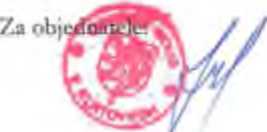 Příloha č, 1 ke smlouvě č.j. 9/2023- BŘo zabezpečení servisní činnosti EZS a Okresního soudu v Klatovech1.	Kalkulace cenSazby účtované za zhotovitelem provedené servisní činnosti1.2. Materiál bude účtován dle platných ceníků zhotovitele, v cenách v místě a čase obvyklých.Příloha č. 2 ke smlouvě č.j. 9/2023- BŘPočet prvků EZS a CCTV u OS a QSZ Klatovy:EZSTyp ústředny: IntegraPlášťová ochrana: NeKomplexní ochrana: NeČástečná ochrana: AnoChráněné místnosti: 6Počet tísňových hlásičů: 35Napojení na PCO: AnoKamerový systém:Počet kamer: 45z toho vnější: 11Videozáznam: AnoDruh servisní činnostiDruh servisní činnostiCena	činnostiv daném roceCena	činnostiv daném rocePředpokládaný termín provedeniDruh servisní činnostiDruh servisní činnostibez DPHsDPHPředpokládaný termín provedenia)práce servisního technika při odstraňování závad,poruch a havárií550,—Kč/hod665,50 Kč/hoddle potřebyb)dopravné -1 výjezd k objektu objednatele750,- Kč907,50 Kčc)přidělení 1 ks vstupní karty a přístupového hesla k EZS500,- Kč605,- Kčd)zrušení 1 ks přístupového hesla k EZS500,- Kč605,- Kče)pravidelná roční revize EZS (včetně cestovních nákladů) v objektu objednatele:- Dukelská 138, 339 33 Klatovy2.500,- KČ3.025,- Kčprosinece)- Masarykova 413, 339 33 Klatovy2.500,- Kč3.025,- Kčprosinec0pravidelná roční revize CCTV (včetně cestovníchnákladů) v objektu objednatele:- Dukelská 138, 339 33 Klatovy2.500,- Kč3.025,- Kčprosinec0- Masarykova 413, 339 33 Klatovy2.500,- Kč3.025,- Kčprosinecg)pravidelná čtvrtletní zkouška funkčnosti EZS (včetněcestovních nákladů) v objektu objednatele:- Dukelská 138, 339 33 Klatovy750,- Kč907,50 Kčduben, červenec, říjeng)- Masarykova 413, 339 33 Klatovy750,- Kč907,50 Kčduben, červenec, říjen